УКРАЇНА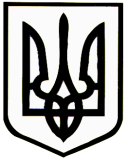 НОВОГРАД-ВОЛИНСЬКА РАЙОННА РАДАЖИТОМИРСЬКОЇ ОБЛАСТІР І Ш Е Н Н ЯДвадцять шоста сесія                                                                     VІ скликаннявід 14 травня  2015 року Про внесення змін до рішення районної ради від 25.03.2015 р. «Про районну Програму соціальної підтримки громадян, які прибувають з тимчасово окупованої території, районів проведення антитерористичної операції на територію Новограда-Волинського району та військовослужбовців, працівників Збройних Сил України, Національної гвардії України, Служби безпеки України, інших силових структур, проживаючих на території району, що брали участь у антитерористичній операції з 2014 року»Заслухавши інформацію  начальника управління праці та соціального захисту населення райдержадміністрації Андрущенко Л.А. про внесення змін до районної Програми соціальної підтримки громадян, які прибувають з тимчасово окупованої території, районів проведення антитерористичної операції на територію Новограда-Волинського району, та військовослужбовців, працівників Збройних Сил України, Національної гвардії України, Служби безпеки України, інших силових структур, проживаючих на території району, що брали участь у антитерористичній операції з 2014 року затвердженої рішенням районної ради від 25.03.2015 року  , відповідно до пункту 16 частини 1 ст. 43 Закону України „Про місцеве самоврядування в Україні” та рекомендацій постійної комісії з питань охорони здоров’я, соціального захисту населення та у справах ветеранів, районна рада ВИРІШИЛА:	Внести зміни до рішення районної ради від 25.03.2015 р. «Про районну Програму соціальної підтримки громадян, які прибувають з тимчасово окупованої території, районів проведення антитерористичної операції на територію Новограда-Волинського району та військовослужбовців, працівників Збройних Сил України, Національної гвардії України, Служби безпеки України, інших силових структур, проживаючих на території району, що брали участь у антитерористичній операції з 2014 року», зокрема:абзац 6 розділу ІІІ «Мета програми», викласти в новій редакції:- виготовити та встановити меморіальні дошки, пам’ятники встановленого зразка для загиблих воїнів, які приймали участь в антитерористичній операції.Заступник голови  районної ради                                               Д.В.Рудницький	